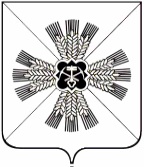 КЕМЕРОВСКАЯ ОБЛАСТЬАДМИНИСТРАЦИЯПРОМЫШЛЕННОВСКОГО МУНИЦИПАЛЬНОГО РАЙОНАПОСТАНОВЛЕНИЕот «01» марта 2018 № 289-ппгт. ПромышленнаяО признании утратившим силу постановления администрации Промышленновского муниципального района от 24.02.2015 № 311-П «Об утверждении порядка формирования, ведения, утверждения ведомственных перечней муниципальных услуг и работ, оказываемых и выполняемых муниципальными учреждениями Промышленновского муниципального района»В целях приведения в соответствие c частью 3 статьи 69.2 Бюджетного кодекса Российской Федерации:1. Признать утратившим силу постановление администрации Промышленновского муниципального района от 24.02.2015 № 311-П «Об утверждении порядка формирования, ведения, утверждения ведомственных перечней муниципальных услуг и работ, оказываемых и выполняемых муниципальными учреждениями Промышленновского муниципального района».2. Разместить настоящее постановление на официальном сайте администрации Промышленновского муниципального района в сети Интернет.3. Контроль за исполнением настоящего постановления возложить на  заместителя главы  Промышленновского муниципального  района               О.А. Игину.4. Настоящие постановление вступает в силу со дня подписания и распространяет свое действие на правоотношения, возникшие с 01.01.2018 года.  исп. Ю.С. Жукова                                   ГлаваПромышленновского муниципального районаД.П. Ильинтел. 74585